   กิจกรรมเพื่อสังคมและสาธารณประโยชน์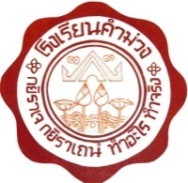 ชื่อโครงการ  ...................................................................................................................................................ผู้รับผิดชอบโครงการนักเรียนชั้นมัธยมศึกษาปีที่ .............../...............ครูที่ปรึกษา ....................................................................................หลักการและเหตุผล....................................................................................................................................................................................................................................................................................................................................................................................................................................................................................................................................................................................................................................................................................................................................................................วัตถุประสงค์ 
	1.  .......................................................................................................................................................................	2.  .......................................................................................................................................................................	3.  .......................................................................................................................................................................เป้าหมาย1.  .......................................................................................................................................................................	2.  .......................................................................................................................................................................	3.  .......................................................................................................................................................................วิธีการดําเนินการระยะเวลาในการดําเนินการ	............................................................................................................................................................................สถานที่ดําเนินการ............................................................................................................................................................................ผลทีคาดว่าจะได้รับ 1.  .......................................................................................................................................................................	2.  .......................................................................................................................................................................	3.  .......................................................................................................................................................................กิจกรรมระยะเวลา (ภาคเรียนที่ 1  ปีการศึกษา 2559)ระยะเวลา (ภาคเรียนที่ 1  ปีการศึกษา 2559)ระยะเวลา (ภาคเรียนที่ 1  ปีการศึกษา 2559)ระยะเวลา (ภาคเรียนที่ 1  ปีการศึกษา 2559)ระยะเวลา (ภาคเรียนที่ 1  ปีการศึกษา 2559)ผู้รับผิดชอบกิจกรรมพ.ค.มิ.ย.ก.ค.ส.ค.ก.ย.ผู้รับผิดชอบคณะกรรมการกิจกรรมเพื่อสังคมและสาธารณประโยชน์ ชั้นมัธยมศึกษาปีที่............../................ คณะกรรมการกิจกรรมเพื่อสังคมและสาธารณประโยชน์ ชั้นมัธยมศึกษาปีที่............../................ .........................................................ลงชื่อ ..................................................................................................................................ลงชื่อ ..................................................................................................................................ลงชื่อ ..................................................................................................................................ลงชื่อ ..................................................................................................................................ลงชื่อ ..................................................................................................................................ลงชื่อ ..................................................................................................................................ลงชื่อ .........................................................................                                                  ลงชื่อ.....................................................................(................................................)ครูที่ปรึกษา                                                  ลงชื่อ.....................................................................( นายสุพัฒน์  สารพันธ์ )รองผู้อำนวยการกลุ่มบริหารงานวิชาการผู้เห็นชอบโครงการ                                                  ลงชื่อ.....................................................................( นางจารุวรรณ  รัตนมาลี )                                                                      ผู้อำนวยการโรงเรียนคำม่วง                                                                               ผู้อนุมัติโครงการใบรับรองการทำกิจกรรมข้อปฏิบัติสำหรับนักเรียนตอบแบบฟอร์มให้สมบูรณ์เมื่อทำกิจกรรมเสร็จส่งแบบฟอร์มนี้แก่ผู้อุปถัมภ์หรือส่งเสริมกิจกรรมนั้นเพื่อลงลายมือชื่อนำแบบฟอร์มมาแนบกับรายงานในส่วนนี้ โดยทำทุกคนคนละ 1 ฉบับ